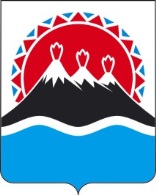 МИНИСТЕРСТВОСОЦИАЛЬНОГО БЛАГОПОЛУЧИЯ И СЕМЕЙНОЙ ПОЛИТИКИ КАМЧАТСКОГО КРАЯ(Министерство социального благополучия)_______________________________________________________________________________ПРИКАЗ[Дата регистрации] № [Номер документа]-п г. Петропавловск-КамчатскийО внесении изменений в приложение к приказу Министерства социального благополучия и семейной политики Камчатского края от 12.10.2021 
№ 1528-п «Об утверждении Административного регламента Министерства социального благополучия и семейной политики Камчатского края по предоставлению государственной услуги «Выдача направления на отдых и оздоровление в загородный стационарный оздоровительный лагерь отдельным категориям детей, находящихся в трудной жизненной ситуации»ПРИКАЗЫВАЮ:1. Внести в приложение к приказу Министерства социального благополучия и семейной политики Камчатского края от 12.10.2021 № 1528-п «Об утверждении Административного регламента Министерства социального благополучия и семейной политики Камчатского края по предоставлению государственной услуги «Выдача направления на отдых и оздоровление в загородный стационарный оздоровительный лагерь отдельным категориям детей, находящихся в трудной жизненной ситуации» следующие изменения:1) изложить пункты 5 и 6 части 2 в следующей редакции:«5) дети граждан, проживающих в Камчатском крае, которые принимают участие в специальной военной операции на территориях Донецкой Народной Республики, Луганской Народной Республики и Украины, в том числе призваны на военную службу по мобилизации, или поступили на военную службу по контракту, либо заключили контракт о добровольном содействии в выполнении задач, возложенных на Вооруженные Силы Российской Федерации, и направлены с территории Камчатского края для участия в специальной военной операции;6) дети граждан, проживавших в Камчатском крае, которые погибли в ходе специальной военной операции на территориях Донецкой Народной Республики, Луганской Народной Республики и Украины, в том числе призванные на военную службу по мобилизации или поступившие на военную службу по контракту, либо заключившие контракт о добровольном содействии в выполнении задач, возложенных на Вооруженные Силы Российской Федерации, и направленные с территории Камчатского края для участия в специальной военной операции.»;2) изложить подпункты «г» и «д» пункта 7 части 25 в следующей редакции:«г) для детей граждан, проживающих в Камчатском крае, которые принимают участие в специальной военной операции на территориях Донецкой Народной Республики, Луганской Народной Республики и Украины, в том числе призваны на военную службу по мобилизации или поступили на военную службу по контракту, либо заключили контракт о добровольном содействии в выполнении задач, возложенных на Вооруженные Силы Российской Федерации,  и направлены с территории Камчатского края для участия в специальной военной операции – справка об участии в специальной военной операции на территориях Донецкой Народной Республики, Луганской Народной Республики и Украины, выданная воинской частью (военным комиссариатом), другим уполномоченным органом;д) для детей граждан, проживавших в Камчатском крае, которые погибли в ходе специальной военной операции на территориях Донецкой Народной Республики, Луганской Народной Республики и Украины, в том числе призванные на военную службу по мобилизации или поступившие на военную службу по контракту, либо заключившие контракт о добровольном содействии в выполнении задач, возложенных на Вооруженные Силы Российской Федерации, и направленные с территории Камчатского края для участия в специальной военной операции – свидетельство о смерти погибшего участника специальной военной операции; справка с места прохождения военной службы погибшего, подтверждающая гибель в результате участия в специальной военной операции, выданная воинской частью (военным комиссариатом), другим уполномоченным органом.».2. Настоящий приказ вступает в силу после дня его официального опубликования.И.о. Министра социального благополучия и семейной политики Камчатского края[горизонтальный штамп подписи 1]Ю.О. Горелова